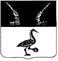 Администрация муниципального образованияПриозерский муниципальный район Ленинградской областиПОСТАНОВЛЕНИЕ ПРОЕКТот _________________№ ________	                                                                                         В соответствии с замечаниями прокуратуры от 07.03.2019 г. №20-129-2019 администрация муниципального образования Приозерский муниципальный район ЛО ПОСТАНОВЛЯЕТ:1. Внести изменения в преамбулу постановления администрации от 05.03.2019 №541 и изложить ее в следующей редакции:«В соответствии с пунктом 4 части 1 статьи 17 Федерального закона от 06 октября 2003 года № 131-ФЗ «Об общих принципах организации местного самоуправления в Российской Федерации», пунктом 2 статьи 15 Федерального закона от 12.01.1996 года №7-ФЗ «О некоммерческих организациях», пунктом 4 части 1 статьи 11 Устава муниципального образования Приозерский муниципальный район Ленинградской области, Порядком установления цен на услуги, оказываемые учреждениями социальной сферы населению МО Приозерский муниципальный район Ленинградской области, утвержденным  решением Совета депутатов муниципального образования Приозерский муниципальный район Ленинградской области от 27.03.2008 года № 218 (с изменениями, принятыми решением Совета депутатов муниципального образования Приозерский муниципальный район Ленинградской области от 21.12.2010 года № 99),»  далее по тексту.2. Настоящее постановление подлежит опубликованию в СМИ, размещению на официальном сайте администрации МО Приозерский муниципальный район ЛО и вступает в силу с даты его опубликования.3.Контроль за исполнением настоящего постановления возложить на заместителя главы администрации по социальным вопросам   Л.А. Котову.Глава администрации муниципального образованияПриозерский муниципальный районЛенинградской области                                                                                                А.Н. СоклаковСогласовано:Котова Л.А.           Михалева И.Н.Исп. В.Н. Зарецкая, тел.36-716Разослано: дело-2; ОЭП и ПД-1; Отдел по ФКСТ и МП -1; МБУ ФКС «Центр физической культуры, спорта и молодежной политики» -1, СМИ-1, районная библиотека-1.